  الفيدرالية الجزائرية لكرة القدم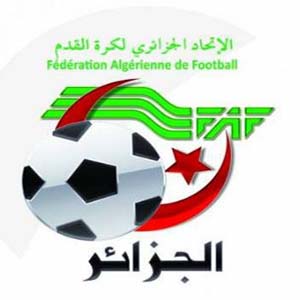 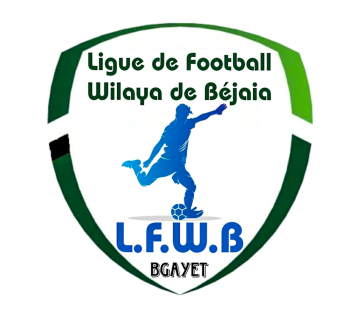                                Fédération Algérienne de Footballرابطة كرة القدم لولاية بجاية                             Ligue de Football de la Wilaya de BéjaiaDIRECTION DES COMPETITIONSHONNEURPROGRAMMATION  10° JOURNEEVENDREDI 12 JANVIER 2024SAMEDI 13 JANVIER 2024**********************************PRE-HONNEURPROGRAMMATION  10° JOURNEEVENDREDI 12 JANVIER 2024SAMEDI 13 JANVIER 2024&&&&&&&&&&&&&&&&&&&&&JEUNES GROUPE « 1 »PROGRAMMATION 07° JOURNEEVENDREDI 12 JANVIER 2024SAMEDI 13 JANVIER 2024**********************************PROGRAMMATION 08° JOURNEEMATCHS AVANCEESSAMEDI 13 JANVIER 2024&&&&&&&&&&&&&&&&&&&&&JEUNES GROUPE « 2 »PROGRAMMATION 09° JOURNEEVENDREDI 12 JANVIER 2024SAMEDI 13 JANVIER 2024&&&&&&&&&&&&&&&&&&&&&JEUNES GROUPE « 3 »PROGRAMMATION 07° JOURNEEVENDREDI 12 JANVIER 2024SAMEDI 13 JANVIER 2024&&&&&&&&&&&&&&&&&&&&JEUNES GROUPE « A »PROGRAMMATION 09° JOURNEEVENDREDI 12 JANVIER 2024&&&&&&&&&&&&&&&&&&&JEUNES GROUPE « B »PROGRAMMATION 08° JOURNEEVENDREDI 12 JANVIER 2024&&&&&&&&&&&&&&&&&&&JEUNES GROUPE « C »PROGRAMMATION 09° JOURNEEVENDREDI 12 JANVIER 2024SAMEDI 13 JANVIER 2024SOUS TOUTES RESERVES DE CHANGEMENT.StadesRencontresRencontresHorairesBARBACHAARB Barbacha JS Melbou14 H 30BENAL. PRINCIPALUS Soummam NC Bejaia14 H 30SEDDOUKRC SeddoukUS Beni Mansour 14 H 30StadesRencontresRencontresHorairesAMIZOURJSB AmizourAS Oued Ghir14 H 30OUED GHIRCR MellalaO M’Cisna15 H 00BENAL. PRINCIPALJS I. OuazzougCRB Aokas15 H 00StadesRencontresRencontresHorairesAKFADOUOC AkfadouJST Adekar 14 H 30AIT SMAILAS Ait SmailCS P. Civile 14 H 30SMAOUNNRB Smaoun IRB Bouhamza14 H 30FARAOUNO FeraounWRB Ouzellageun14 H 30StadesRencontresRencontresHorairesBEJAIA NACERIAJS Bejaia OS Tazmalt15 H 00EXEMPTES SmaounES SmaounES SmaounStades		Rencontres		RencontresU19U17U15BEJAIA NACERIACS P. Civile JS Bejaia 09 H 0011 H 0014 H 30BENAL. PRINCIPALUS SoummamJS I. Ouazzoug//11 H 00Stades		Rencontres		RencontresU19U17U15BEJAIA ANNEXEUS Soummam JS I. Ouazzoug13 H 0015 H 00/AOKASCRB AokasAS Ait Smail10 H 3012 H 3014 H 00----------------------------NC BejaiaAS S.E.TenineJoués le 06/01/2024Joués le 06/01/2024Joués le 06/01/2024Stades		Rencontres		RencontresU19U17U15MELBOUJS MelbouNC Bejaia10 H 3012 H 3014 H 00Stades		Rencontres		RencontresU19U17U15AMIZOURJSB AmizourJSA Amizour09 H 0011 H 00/Stades		Rencontres		RencontresU19U17U15AMIZOURJSB AmizourJSA Amizour//13 H 00OUED GHIRAS Oued Ghir NRB Smaoun 09 H 3011 H 3013 H 00FERAOUNO FeraounARB Barbacha10 H 3012 H 0014 H 00AKFADOUOC AkfadouJST Adekar10 H 3012 H 0014 H 00SMAOUNES SmaounCR Mellala10 H 3012 H 0014 H 00Stades		Rencontres		RencontresU19U17U15TAZMALT HOCINIOS TazmaltRC Seddouk09 H 0011 H 00/TAZMALT SONATRACHOS TazmaltRC Seddouk//14 H 30Stades		Rencontres		RencontresU19U17U15TIMEZRITES TimezritIRB Bouhamza10 H 3012 H 3014 H 00AIT R’ZINECRB Ait R’ZineRC Ighil Ali /11 H 0013 H 00BENI MAOUCHEES Beni MaoucheWRB Ouzellaguen10 H 3012 H 3014 H 00M’CISNAO M’CisnaUS Beni Mansour 10 H 3012 H 3014 H 00Stades		Rencontres		RencontresU17U15BEJAIA ANNEXEAS TaassastASTW Bejaia14 H 3016 H 00AOKASJSC AokasAWFS Bejaia14 H 3016 H 00MELBOUES MelbouASC Bejaia10 H 0011 H 30TICHYJS DjouaJS Tamridjet14 H 3016 H 00EXEMPTAJT BejaiaAJT BejaiaAJT BejaiaAJT BejaiaStades		Rencontres		RencontresU17U15OUED GHIREF IbourassenAEF Sahel10 H 0011 H 30OUED GHIRWA Tala HamzaUST Bejaia14 H 3016 H 00--------------------------BC El KseurMC BejaiaJoués le 05/01/2024Joués le 05/01/2024-------------------------CR BejaiaUS KendiraJoués le 06/01/2024Joués le 06/01/2024GC BejaouiGouraya BejaiaREPORTEESREPORTEESStades		Rencontres		RencontresU17U15AKFADOUO TibaneOS Tinebdar10 H 0011 H 30SIDI AICHEl Flaye ACSEC Adekar10 H 0011 H 30M’CISNAO BiziouJS Ichelladhen10 H 0011 H 30Stades		Rencontres		RencontresU17U15BOUDJELLILCS BoudjellilAS Bouhamza10 H 3012 H 00SEDDOUKRSC AkhenakJS Chemini11 H 0012 H 30